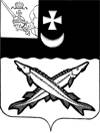 АДМИНИСТРАЦИЯ БЕЛОЗЕРСКОГО  МУНИЦИПАЛЬНОГО ОКРУГА ВОЛОГОДСКОЙ ОБЛАСТИП О С Т А Н О В Л Е Н И ЕОт 01.01.2023  №39Об утверждении годового планапроведения мероприятий поведомственному контролюза соблюдением трудовогозаконодательства в отношении муниципальных учреждений, подведомственных администрации Белозерского муниципальногоокруга на 2023 год В соответствии со ст. 353.1  Трудового кодекса Российской Федерации, законом Вологодской области от 20.12.2007 №1724-ОЗ «О ведомственном контроле за соблюдением трудового законодательства и иных нормативных правовых актов, содержащих нормы, трудового права, в Вологодской области», постановлением Правительства области от 26 февраля 2008 № 287 «О реализации закона области от 20.12.2007 №1724-ОЗ «О внутриведомственном контроле за соблюдением трудового законодательства и иных нормативных правовых актов, содержащих нормы трудового права, в Вологодской области» и Методическими рекомендациями, утвержденными приказом Департамента труда и занятости населения Вологодской области от 26.09.2011 № 379 ПОСТАНОВЛЯЮ:1. Утвердить План проведения мероприятий по ведомственному контролю за соблюдением трудового законодательства и иных нормативных правовых актов, содержащих нормы трудового права в отношении муниципальных учреждений, подведомственных администрации Белозерского муниципального округа на 2023 год согласно приложению к настоящему постановлению.2. Назначить ответственным должностным лицом за проведение ведомственного контроля за соблюдением трудового законодательства и иных нормативных правовых актов, содержащих нормы трудового права, в отношении муниципальных учреждений подведомственных администрации Белозерского муниципального округа Антонову Полину Александровну, начальника отдела муниципальной службы, документооборота, контроля и охраны труда администрации округа.3.Контроль за исполнением настоящего постановления возложить на  Даниловцева Д.Н, управляющего делами администрации округа.Глава округа:                                                                                  Д.А. СоловьевПриложение к постановлениюадминистрации округа от 01.01.2023 № 39Годовой планпроведения мероприятий по ведомственному контролю за соблюдением трудового законодательства и иных нормативных  актов, содержащих нормы трудового права, в отношении подведомственных учреждений администрации  Белозерского муниципального округа  на  2023 год№ п/пПроведение мероприятийПроведение мероприятийНаименование подведомственного учрежденияАдресподведомственного учреждения№ п/пДата началаДата окончанияНаименование подведомственного учрежденияАдресподведомственного учреждения116.10.202330.10.2023Муниципальное бюджетное учреждение Белозерского муниципального округа «Многофункциональный центр предоставления государственных и муниципальных услуг»МБУ БМО «МФЦ»161200, Вологодская область, г. Белозерск, Советский проспект, д.31215.11.202327.11.2023Автономная некоммерческая организация «Редакционно-издательский комплекс «Белозерье»АНО РИК «Белозерье»161200,  Вологодская область, г. Белозерск, Советский проспект, д.42